10.1.1.3 Lesson 1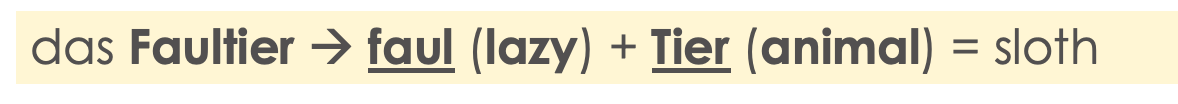 Auftakt:  a) Haustier = b) Handschuh = c) Hausaufgaben = d) Schlafzimmer =Interview mit Shalini über das Deutschlernen! Foundation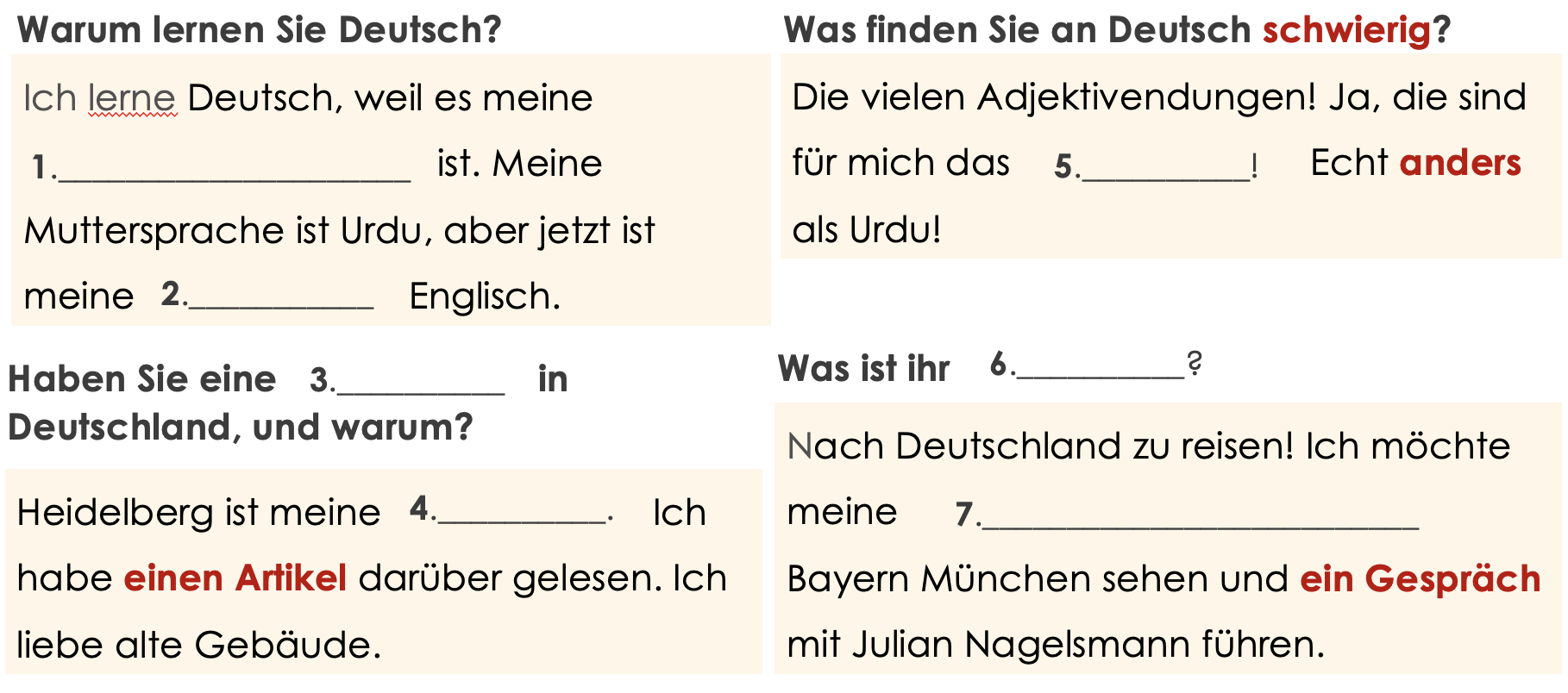 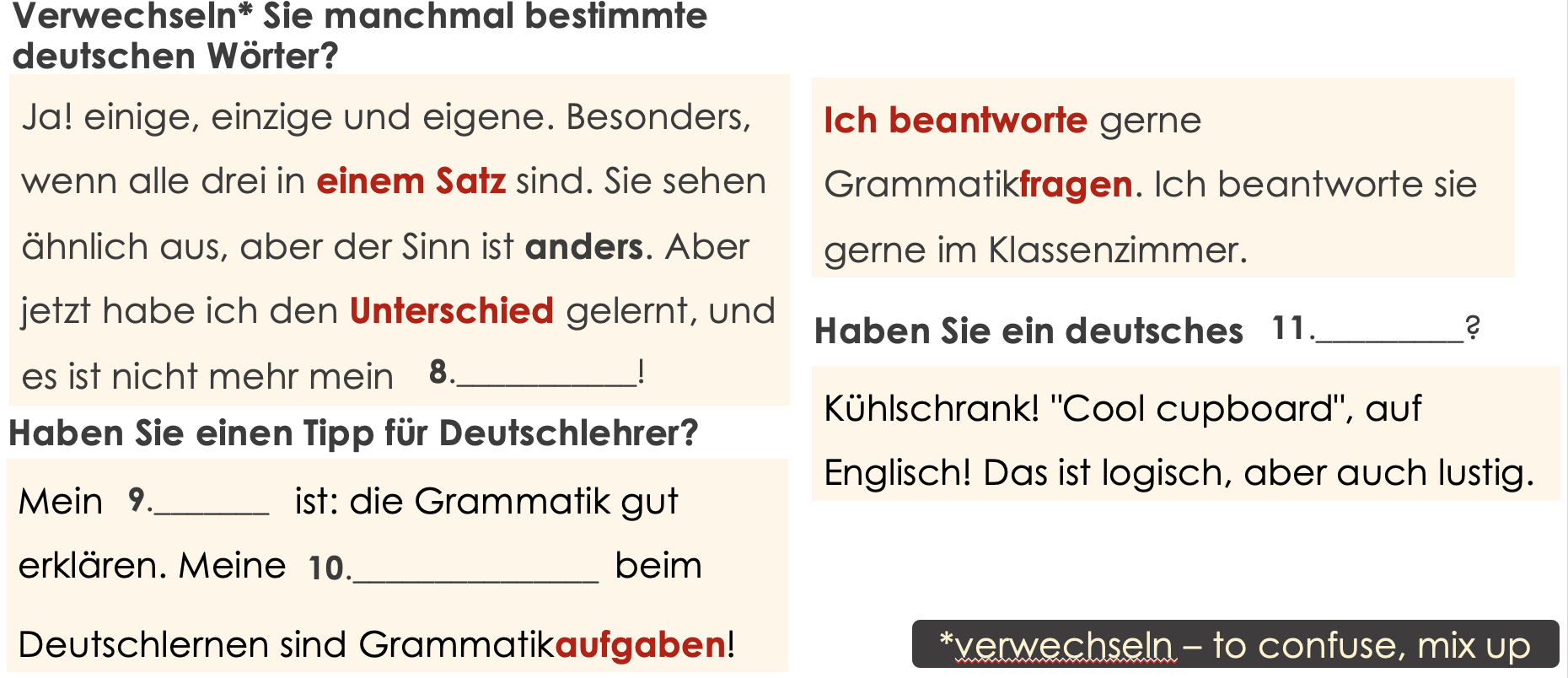 